支部党员积极参加疫情防控工作2020年，一场没有硝烟的抗疫战斗悄然爆发。疫情席卷全国、来势汹汹，形势复杂而严峻，全国人民正在面对一场没有硝烟的战争。病毒无情人有情，一方有难，八方支援。面对社区防疫监测点志愿者少的实际情形。我院学生党员黄森凯同学主动请缨，积极参加社区志愿活动。协助监管外来登记人员，做好登记，坚决阻止病毒携带者进入社区。在做这些工作的同时，他和社区干部积极沟通，了解相关疫情进展和政府工作精神，坚持“疫情不散，志愿服务不撤”，坚决保证疫情防控战役的胜利！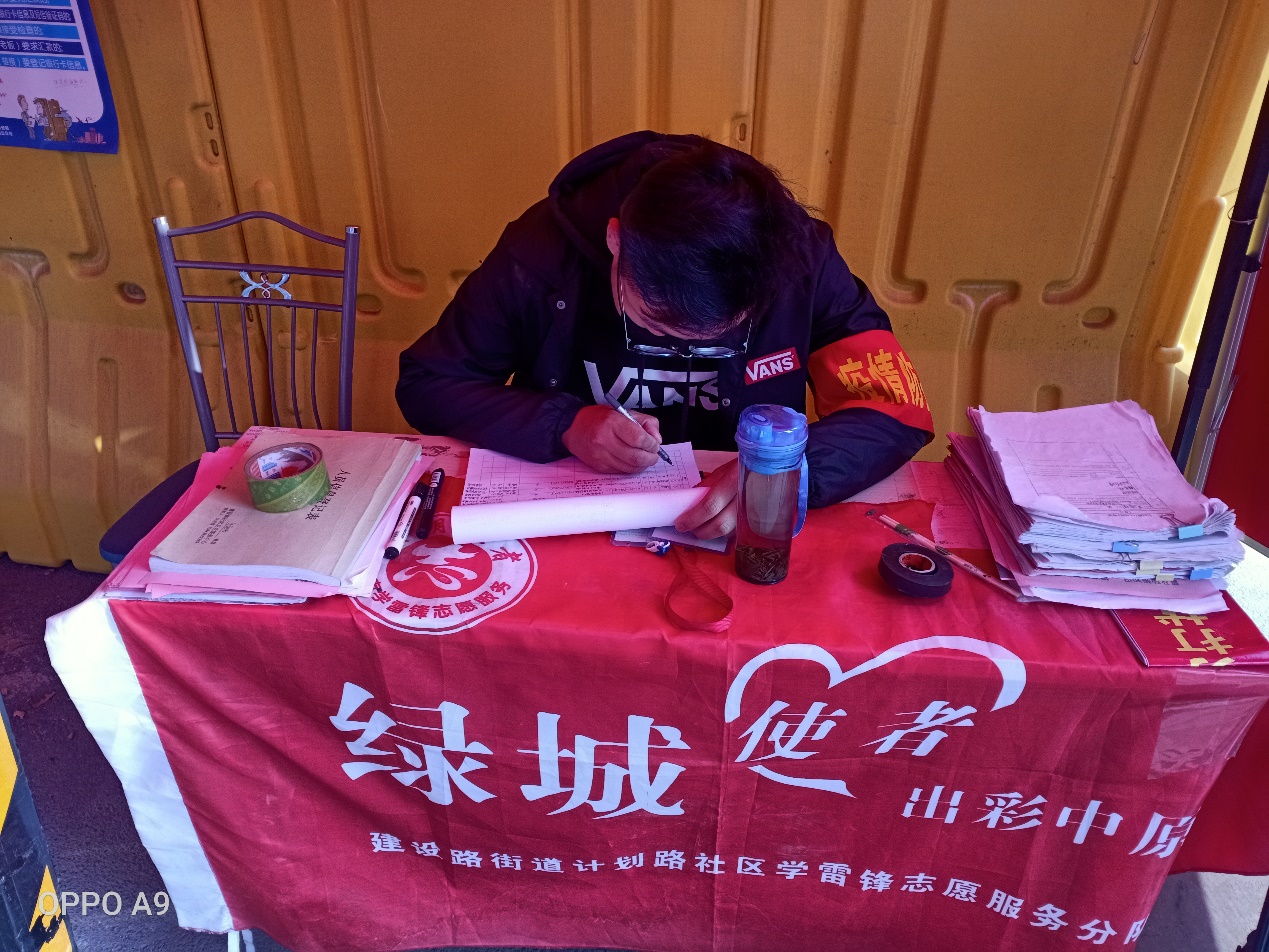 